Work Plan for Avista’s2017 Electric Integrated Resource PlanFor theWashington Utilities and Transportation CommissionAugust 30, 20162017 Electric Integrated Resource Planning Work PlanThis Work Plan is submitted in compliance with the Washington Utilities and Transportation Commission’s Integrated Resource Planning (IRP) rules (WAC 480-100-238). It outlines the process Avista will follow to develop its 2017 IRP for filing with Washington and Idaho Commissions by August 31, 2017. Avista uses a public process to solicit technical expertise and feedback throughout the development of the IRP through a series of public Technical Advisory Committee (TAC) meetings. Avista held the first TAC meeting for the 2017 IRP on June 2, 2016.The 2017 IRP process will be similar to those used to produce the previous IRPs. Avista will use AURORAxmp for electric market price forecasting, resource valuation and for conducting Monte-Carlo style risk analyses. AURORAxmp modeling results will be used to select the Preferred Resource Strategy (PRS) using Avista’s proprietary PRiSM model. This tool fills future capacity and energy (physical/renewable) deficits using an efficient frontier approach to evaluate quantitative portfolio risk versus portfolio cost while accounting for environmental laws and regulations. Qualitative risk evaluations involve separate analyses. Exhibit 1 shows the IRP timeline and the process to identify the PRS is in Exhibit 2.Avista intends to use both detailed site-specific and generic resource assumptions in development of the 2017 IRP. The assumptions combine Avista’s research of similar generating technologies, engineering studies, and the Northwest Power and Conservation Council’s Seventh Power Plan. This IRP will study renewable portfolio standards, environmental costs, sustained peaking requirements and resource adequacy, energy efficiency programs, energy storage and demand response. The IRP will develop a strategy that meets or exceeds both the renewable portfolio standards and greenhouse gas emissions regulations.Avista intends to test the PRS against a range of scenarios and potential futures. The TAC meetings will help to determine the underlying assumptions used in the scenarios and futures. The IRP process is very technical and data intensive; public comments are welcome but timely input and participation will be necessary for inclusion into the process so the plan can be submitted according to the tentative schedule in this Work Plan.The following topics and meeting times may change depending on the availability of presenters and requests for additional topics from the TAC members. The tentative timeline and agenda items for TAC meetings follows:TAC 1: Thursday, June 2, 2016: TAC meeting Expectations, review of 2015 IRP acknowledgement letters, Energy Independence Act compliance, energy efficiency modeling discussion, resource adequacy – preliminary results and review the 2017 IRP draft Work Plan.TAC 2: Wednesday, September 28, 2016: Review conservation selection methodology, update on the Company’s demand response study, load and economic forecasts, planning margin and generation options.TAC 3: Tuesday, November 8, 2016: Colstrip discussion, cost of carbon, modeling overview, Power Plan Simulator, and Clean Power Plan & Clean Air Rule discussion.TAC 4: Wednesday, February 15, 2017: Electric and natural gas price forecasts, transmission planning, resource needs assessment, market and portfolio scenario development, TAC 5: Tuesday, March 28, 2017: Energy storage and ancillary service evaluation, completed conservation potential assessment, draft PRS, review of scenarios and futures and portfolio analysisTAC 6: Tuesday, June 20, 2017: Review of final PRS and action items.2017 Electric IRP Draft OutlineThis section provides a draft outline of the major sections in the 2017 Electric IRP. This outline may change as IRP studies are completed and input from the TAC has been received.Executive SummaryIntroduction and Stakeholder InvolvementEconomic and Load ForecastEconomic ConditionsAvista Energy & Peak Load ForecastsLoad Forecast ScenariosExisting Supply ResourcesAvista ResourcesContractual Resources and ObligationsEnergy Efficiency and Demand ResponseConservation Potential AssessmentDemand Response OpportunitiesLong-Term PositionReliability Planning and Reserve MarginsResource Requirements Reserves and Flexibility Assessment Policy ConsiderationsEnvironmental ConcernsState and Federal PoliciesTransmission & Distribution PlanningAvista’s Transmission SystemFuture Upgrades and InterconnectionsTransmission Construction Costs and IntegrationEfficiency System PlanningNon-power supply storage benefitsGeneration Resource OptionsNew Resource OptionsAvista Plant UpgradesMarket AnalysisMarketplaceFuel Price ForecastsMarket Price ForecastScenario AnalysisPreferred Resource StrategyResource Selection ProcessPreferred Resource StrategyEfficient Frontier AnalysisAvoided CostPortfolio Scenarios   Portfolio ScenariosTipping Point AnalysisAction Plan2015 Action Plan Summary 2017 Action Plan Exhibit 2: 2017 Electric IRP Modeling Process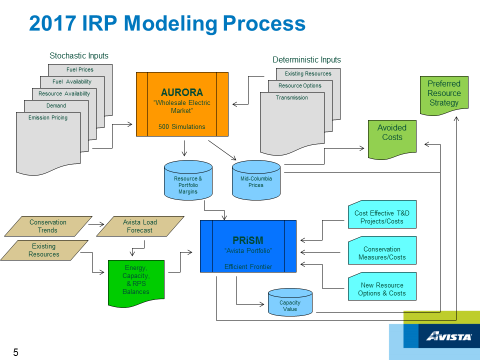 Exhibit 1: 2017 Electric IRP TimelineExhibit 1: 2017 Electric IRP TimelineTaskTarget DatePreferred Resource Strategy (PRS)Finalize energy demand forecastJuly 2016Identify Avista’s supply & conservation resource optionsSeptember 2016Finalize peak load forecastSeptember 2016Update AURORAxmp database for market price forecastOctober 2016Energy efficiency load shapes input into AURORAxmpOctober 2016Finalize datasets/statistics variables for risk studiesNovember 2016Transmission study dueDecember 2016Finalize distribution feeder forecastDecember 2016Select natural gas price forecastDecember 2016Finalize deterministic base caseJanuary 2017Due date for study requestsJanuary 13, 2017Base case stochastic study completeJanuary 2017Develop efficient frontier and PRSJanuary 2017Finalize PRiSM modelFebruary 2017Simulation of risk studies “futures” completeFebruary 2017Simulate market scenarios in AURORAxmpFebruary 2017Evaluate resource strategies against market futures and scenariosMarch 2017Present preliminary study and PRS to TACMarch 2017Writing TasksFile 2017 IRP Work PlanAugust 31, 2016Prepare report and appendix outlineOctober 2016Prepare text draftsApril 2017Prepare charts and tablesApril 2017Internal draft released at AvistaMay 2017External draft released to the TACJune 2017Final editing and printingAugust 2017Final IRP submission to Commissions and TAC August 31, 2017